Professoras: Aline N. da Cruz e Juçara Ap. R. da Silva.Semana do dia 22 a 26 de março.Leia o texto com atenção e responda as questões:A Margaridinha Branca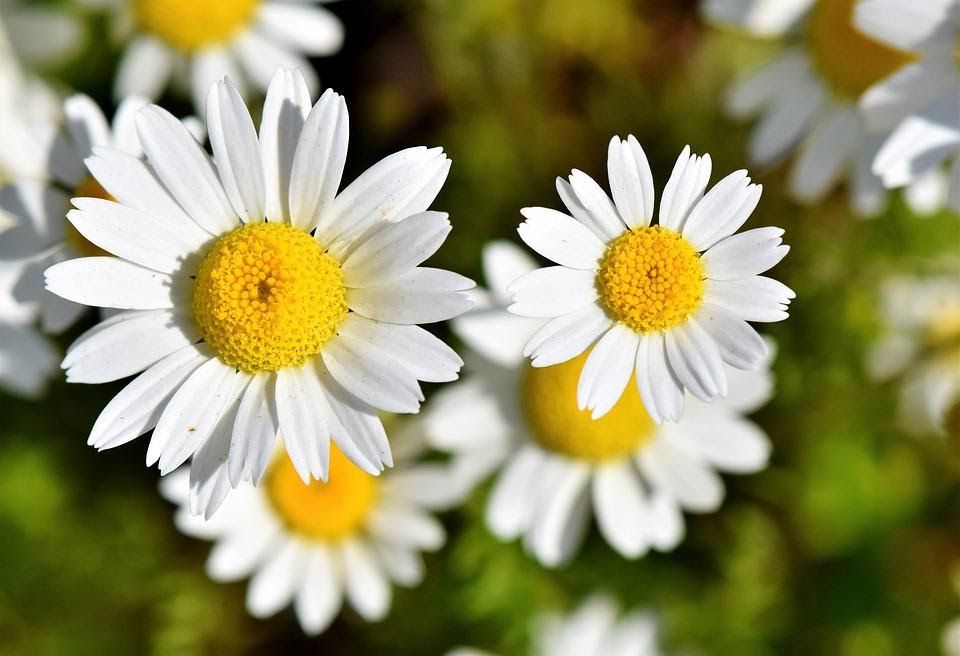        Margaridinha Branca dormia na sua casa, embaixo da terra. Um dia, bateram à sua porta:
      – Toc… toc…toc… Margarida, sou a Chuva! Quero entrar na sua casa!
      – Não, não, Dona Chuva. Vou ficar toda molhada.
     A Chuva foi-se embora. A Margaridinha continuou dormindo. Passou o tempo. Bateram outra vez à sua porta:
      – Chu… Chu…chu… Margarida, sou o Vento! Quero entrar na sua casa!
     – Não, não Senhor Vento. Vou ficar despenteada!
     O Vento foi-se embora. A margaridinha continuou dormindo até ouvir outro barulho.
    – Flap… flap…flap... Margarida, sou o Sol! Quero entrar na sua casa.
     – Não, não, Senhor Sol. Vou ficar toda queimada.
     O Sol foi-se embora. A Margaridinha continuou o seu sono.
Mas, um dia, ela escutou três vozes alegres:
     – Toc…toc..chu..chu..flap..flap. Margarida somos a Chuva, o Vento e o Sol! Viemos buscar você para ver a primavera!
      A Chuva pegou a mão direita da Margaridinha, o Sol pegou a mão esquerda, o Vento soprou de mansinho e… Ó maravilha! Margaridinha estava num jardim cheio de flores. As crianças e os pássaros cantavam:
       “ A primavera chegou… A primavera chegou”Copie as questões em seu caderno de língua portuguesa e responda segundo o texto:a) Qual  é o nome  da história?b) Quantos  parágrafos tem esta história?c) Quem é a personagem principal da história?d) Quais são  os  outros personagens da história?e) Onde ocorreu  a história?Retire do texto as palavras com lh e nh:Reescreva as palavras em ordem alfabética.Escreva uma frase com cada palavra do quadro.Fazer a leitura do livro didático de geografia e história páginas 10 e 11. Depois fazer os exercícios das páginas 12 e 13(retirar o livro na escola).Matemática 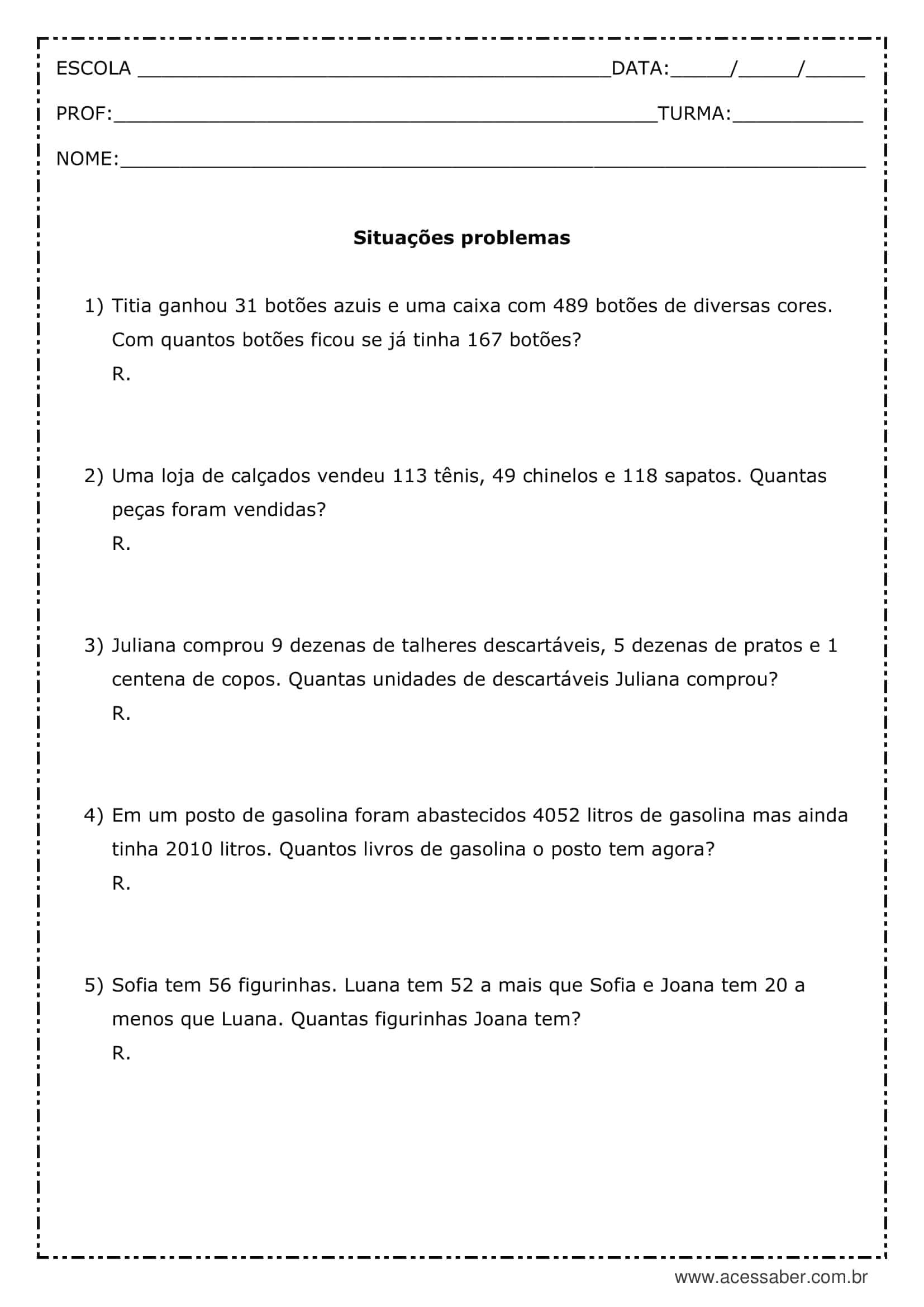 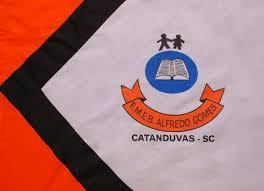 Escola Municipal de Educação Básica Alfredo Gomes.Catanduvas, março de 2021.Diretora: Ivania Ap. Nora Assessora Técnica Pedagógica: Simone Andréa CarlAssessora Técnica Administrativa: Tania Nunes de ÁvilaProfessoras: Aline e Juçara.4º ano matutinoPalavras com lhPalavras com nh